建 议 附 页湖北省第十四届人民代表大会第一次会议代表建议、批评和意见纸湖北省第十四届人民代表大会第一次会议代表建议、批评和意见纸湖北省第十四届人民代表大会第一次会议代表建议、批评和意见纸湖北省第十四届人民代表大会第一次会议代表建议、批评和意见纸湖北省第十四届人民代表大会第一次会议代表建议、批评和意见纸湖北省第十四届人民代表大会第一次会议代表建议、批评和意见纸湖北省第十四届人民代表大会第一次会议代表建议、批评和意见纸湖北省第十四届人民代表大会第一次会议代表建议、批评和意见纸湖北省第十四届人民代表大会第一次会议代表建议、批评和意见纸湖北省第十四届人民代表大会第一次会议代表建议、批评和意见纸湖北省第十四届人民代表大会第一次会议代表建议、批评和意见纸湖北省第十四届人民代表大会第一次会议代表建议、批评和意见纸湖北省第十四届人民代表大会第一次会议代表建议、批评和意见纸湖北省第十四届人民代表大会第一次会议代表建议、批评和意见纸湖北省第十四届人民代表大会第一次会议代表建议、批评和意见纸 类别社会建设社会建设社会建设社会建设编号编号202305652023056520230565202305652023 年2023 年1 月15 日代表姓名：代表姓名：代表姓名：何洪涛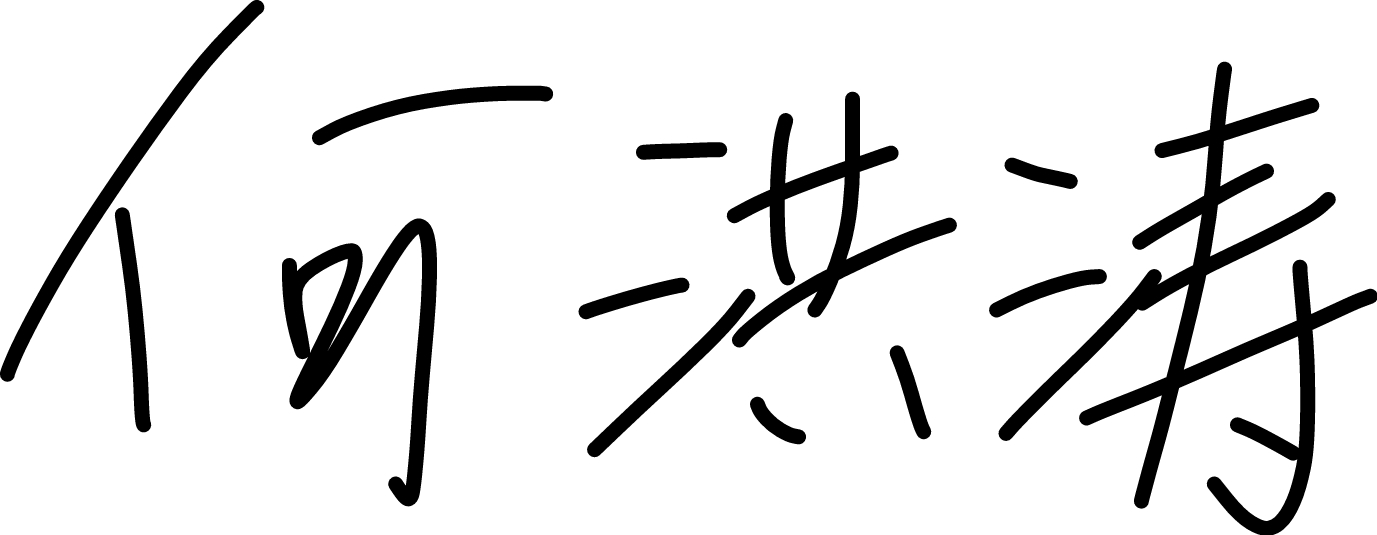 何洪涛何洪涛何洪涛何洪涛何洪涛何洪涛等 1 名代表等 1 名代表等 1 名代表等 1 名代表等 1 名代表 标  题： 标  题： 标  题：关于支持进一步完善农村养老服务体系的建议关于支持进一步完善农村养老服务体系的建议关于支持进一步完善农村养老服务体系的建议关于支持进一步完善农村养老服务体系的建议关于支持进一步完善农村养老服务体系的建议关于支持进一步完善农村养老服务体系的建议关于支持进一步完善农村养老服务体系的建议关于支持进一步完善农村养老服务体系的建议关于支持进一步完善农村养老服务体系的建议关于支持进一步完善农村养老服务体系的建议关于支持进一步完善农村养老服务体系的建议关于支持进一步完善农村养老服务体系的建议代表对公开此建议有关情况的意见（此为必选项，请代表本人打勾注明）：代表对公开此建议有关情况的意见（此为必选项，请代表本人打勾注明）：代表对公开此建议有关情况的意见（此为必选项，请代表本人打勾注明）：代表对公开此建议有关情况的意见（此为必选项，请代表本人打勾注明）：代表对公开此建议有关情况的意见（此为必选项，请代表本人打勾注明）：代表对公开此建议有关情况的意见（此为必选项，请代表本人打勾注明）：代表对公开此建议有关情况的意见（此为必选项，请代表本人打勾注明）：代表对公开此建议有关情况的意见（此为必选项，请代表本人打勾注明）：代表对公开此建议有关情况的意见（此为必选项，请代表本人打勾注明）：代表对公开此建议有关情况的意见（此为必选项，请代表本人打勾注明）：代表对公开此建议有关情况的意见（此为必选项，请代表本人打勾注明）：代表对公开此建议有关情况的意见（此为必选项，请代表本人打勾注明）：代表对公开此建议有关情况的意见（此为必选项，请代表本人打勾注明）：代表对公开此建议有关情况的意见（此为必选项，请代表本人打勾注明）：代表对公开此建议有关情况的意见（此为必选项，请代表本人打勾注明）：☑☑同意公开  同意公开  同意公开  同意公开  ☐☐☐☐不宜公开不宜公开不宜公开不宜公开不宜公开如有以下情况，请代表打勾注明：     建议内容属于多年多次提出，尚未解决的事项如有以下情况，请代表打勾注明：     建议内容属于多年多次提出，尚未解决的事项如有以下情况，请代表打勾注明：     建议内容属于多年多次提出，尚未解决的事项如有以下情况，请代表打勾注明：     建议内容属于多年多次提出，尚未解决的事项如有以下情况，请代表打勾注明：     建议内容属于多年多次提出，尚未解决的事项如有以下情况，请代表打勾注明：     建议内容属于多年多次提出，尚未解决的事项如有以下情况，请代表打勾注明：     建议内容属于多年多次提出，尚未解决的事项如有以下情况，请代表打勾注明：     建议内容属于多年多次提出，尚未解决的事项如有以下情况，请代表打勾注明：     建议内容属于多年多次提出，尚未解决的事项如有以下情况，请代表打勾注明：     建议内容属于多年多次提出，尚未解决的事项如有以下情况，请代表打勾注明：     建议内容属于多年多次提出，尚未解决的事项如有以下情况，请代表打勾注明：     建议内容属于多年多次提出，尚未解决的事项如有以下情况，请代表打勾注明：     建议内容属于多年多次提出，尚未解决的事项如有以下情况，请代表打勾注明：     建议内容属于多年多次提出，尚未解决的事项如有以下情况，请代表打勾注明：     建议内容属于多年多次提出，尚未解决的事项☐☐2年2年☐☐☐☐3年 ☐☐☐3年以上3年以上3年以上其他需要说明的情况：其他需要说明的情况：其他需要说明的情况：其他需要说明的情况：其他需要说明的情况：其他需要说明的情况：其他需要说明的情况：其他需要说明的情况：其他需要说明的情况：其他需要说明的情况：其他需要说明的情况：其他需要说明的情况：其他需要说明的情况：其他需要说明的情况：其他需要说明的情况：大会秘书处意见：大会秘书处意见：大会秘书处意见：大会秘书处意见：大会秘书处意见：大会秘书处意见：大会秘书处意见：大会秘书处意见：大会秘书处意见：大会秘书处意见：大会秘书处意见：大会秘书处意见：大会秘书处意见：大会秘书处意见：大会秘书处意见：建议标题：关于支持进一步完善农村养老服务体系的建议建议内容：农村养老关系千家万户，既是重要的民生问题,也是全面实现乡村振兴亟需解决的难题。一、京山农村养老现状1.老年人口占比高。京山市现有16个镇(区)，总人口65万。其中常住人口49万，60周岁以上老年人119528人，占常住人口总数的24.25%，65周岁以上老人达到83094人，占常住老年人口的69.52%。2.老年人口增速快。第七次与第六次全国人口普查相比，60岁及以上老年人口比重上升9.46个百分点，65岁及以上老年人口比重上升7.46个百分点。3.养老床位紧张。截至2020年年底，全国每千名老年人拥有养老床位31.1张。目前京山60岁以上老人11.9万，现有床位3860余张，每千人拥有床位32张。二、存在的问题京山市农村老人养老方式主要以家庭养老为主（占比99%），机构养老为辅（占比1%）。相对于城市较为完备的养老体系来说，农村养老还存在以下几个问题。1.农村养老服务体系不够完善。主要存在“一床难求”和“空置率高”的矛盾。一方面，农村养老机构单一，覆盖面小。全市有16家农村福利院，服务目标人群以“五保”、失能老人等民政救助对象为主，覆盖面偏窄。另一方面，农村福利院床位空置率较高。床位数1466张，在院人数643人，农村老人多不愿入住机构养老，我市农村福利院床位利用率在44%左右。同时，农村养老服务队伍建设滞后。农村福利院现有护理员103人，绝大多数是45—55岁农村妇女（占比75%），且专业性不强，男性护理员偏少，服务水平不高。2.医养结合瓶颈问题亟需突破。农村医疗资源匮乏,目前施行的家庭医生签约服务主要是建立健康档案、日常检查、老年慢性病配药等基础服务。基层医疗机构提供老年康复、护理的服务不足，尤其在这轮疫情中表现更加突出。3.老人日间互助照料活动中心作用发挥不够。京山目前建成日间照料活动中心233个，占全部357个行政村的65%，目前每年每个点给予1万元运营费支持，日常经营困难。三、几点建议1.因地制宜逐步健全农村养老服务体系。坚持政府主导、市场参与、家庭支撑、协同发力的养老原则，构建三级养老服务体系，打造完备的“老有所养”产业体系。强化公办养老和公办民营养老兜底作用，重点为五保老人和失能老人提供服务。提升社会养老服务水平。整合政府、社会、民间力量,大力推进日间照料中心、村级老年食堂建设。发挥居家养老保障功能，加快实施农村老年人居家适老化改造,推进无障碍环境建设。如我市曹武镇源泉村“幸福食堂”模式，村级自筹资金190万元创办“爱心食堂”，按照一类驿站标准建设集老人生活照料、助餐服务、健康指导、文化娱乐和心理慰藉等服务功能于一体的村级养老服务驿站，免费为70岁以上老年人提供堂食。同时，实行居家养老服务积分制管理，村民通过参与养老志愿服务，获得积分存入“道德银行”账户，按照1积分兑换1元物资的标准，可到村幸福食堂、合作社、超市等兑换商品。2.提高能力加快推进医养结合。加快推进农村医养康养体系建设,把老年医疗保健纳入乡卫生院和村卫生室工作重点,做实家庭医生签约服务。探索将有条件的农村福利院改造升级为区域性农村福利院。分片区将若干所农村福利院进行合并升级，对整合后空出的农村福利院盘活资源，引进社会主体开展多功能的社会化运营。如我市罗店镇农村福利院已于12月向省民政厅申报区域性农村福利院升级改造项目，成功争取资金100万，用于改造现有硬件设施，增加多功能护理床位和基础医疗器械等方面，改造完成后将有效提升养老服务条件。3.多措并举不断深化农村互助养老多元化服务。加大政策扶持、资金支持，积极引入社会资本，因地制宜改造村级闲置公房和场地,建设一批各具特色、适合本地需求的老年人活动中心，开展形式多样的文化娱乐活动，满足老年人精神文化需求。如我市永漋镇张常台村依托老年协会, 吸纳56名有影响力的人士为志愿者，成立诗词、书法、绘画摄影小组。通过深化农村互助养老服务发展，为在家老人们提供助餐、助医、助乐、助学等各类服务，一些行动方便的老年人可以走出家门到中心享受娱乐、健身等服务，消除了孤独感，得到了互助看护，取得了良好的社会效果。